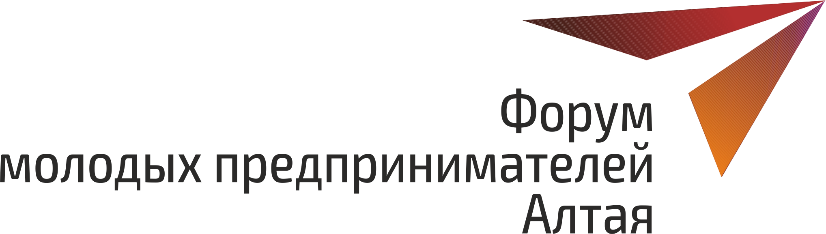 ПРОГРАММА Форума молодых предпринимателей АлтаяДата проведения: 6 – 7 апреля 2016 годаМесто проведения:Алтайское краевое Законодательное Собрание (ул.Анатолия, 81)Алтайский Бизнес-инкубатор (ул. Мало-Тобольская, 19)ФГБОУ ВО «Алтайский государственный институт культуры» (пр. Ленина, 66)Парк спорта Алексея Смертина (ул.Энтузиастов,12в)Участники Форума:Молодежные парламентские структурыОбщественные организации по развитию и поддержке молодежного предпринимательства Органы государственной власти  Алтайского края6 апреля6 апреля6 апреля6 апреля№ВремяМероприятиеМесто1.10.00-11.00Регистрация участниковАлтайское краевое Законодательное Собрание (ул.Анатолия, 81)2.11.00-12.30Открытие Приветственное слово:Лоор Иван Иванович, председатель Алтайского краевого Законодательного Собрания;Лямин Сергей Сергеевич, председатель Алтайского регионального отделения Общероссийской общественной организации «Ассоциация молодых предпринимателей»;Выступающие:Нестеров Павел Аркадьевич – уполномоченный по защите прав предпринимателей в Алтайском краеДешевых Евгений Витальевич – начальник управления Алтайского края по развитию предпринимательства и рыночной инфраструктуры;Клепикова Анна Николаевна – руководитель Сообщества молодых предпринимателей Алтайского края;Степурко Дмитрий Андреевич, руководитель комитета по развитию молодежного предпринимательства НП «Алтайский союз предпринимателей»;Кривенко Алексей Николаевич, член Моло-дежного Парламента Алтайского краяАлтайское краевое Законодательное Собрание (ул.Анатолия, 81)3.12.30-13.00Кофе-брейкАлтайское краевое Законодательное Собрание (ул.Анатолия, 81)4.13.00-15.00Работа секций:Малый бизнес: налоговая и кредитная политика;Открытый диалог: развитие бизнеса, совершенствование контрольно-надзорной деятельности.Власть и бизнес;Алтайское краевое Законодательное Собрание (ул.Анатолия, 81)Алтайский Бизнес-инкубатор(ул.Мало-Тобольская, 19)5.18.00-19.30Спортивный турнир по мини футболу «Стань чемпионом»7 апреля7 апреля7 апреля7 апреля6. 11.00-18.00Обучающие семинары и лекции для молодых предпринимателейФГБОУ ВО «Алтайский государственный институт культуры» (пр. Ленина, 66)7.13.00-14.00Подведение итогов Форума молодых предпринимателей АлтаяПодписание Соглашения о сотрудничествеФГБОУ ВО «Алтайский государственный институт культуры» (пр. Ленина, 66)